 Конспект беседы к 23 февраля. «Наша Армия» (для детей среднего и старшего дошкольного возраста)                                                                                          Подготовила и провела                                                                     Воспитатель детского сада– Санникова Екатерина МихайловнаЗадачи.1. Расширять представление детей об армии, о родах войск, о защитниках Отечества. Познакомить детей с военной техникой.2. Воспитывать любовь к Родине, чувства гордости за свою армию. Воспитывать желание быть похожими на сильных российских воинов.3. Развивать память, воображение.Предварительная работа:1. Рассматривание иллюстраций, открыток, фотографий.2. Чтение художественной литературы.3. Прослушивание музыкальных произведений, посвященных армии и защитникам Отечества.Ход беседы.Восп. : - Ребята, 23Февраля наш народ будет отмечать праздник День защитника Отечества. А кто такие защитники Отечества?Дети: Солдаты, которые защищают Отечество.Восп. : А что такое Отечество?Дети: Это Родина.Восп. : Правильно, защитники Отечества – это воины, то есть солдаты, которые защищают нашу Родину от врагов. А еще Родина значит родная как папа и мама. Родина - место, где мы родились, страна в которой мы живем. Много пословиц и поговорок сложил русский народ о Родине:- Нет земли краше, чем Родина наша!- Одна у человека мать - одна Родина!Ребята вот как вы думаете, один солдат может защитить Отечество?Дети: нет, нужно много солдат.Восп. : Совершенно верно, не зря сказано : - Один, в поле не воин. А когда много солдат – это армия. У каждого народа, в каждой стране есть своя армия. В России тоже есть армия, и она не раз защищала свой народ от захватчиков.воспитатель предлогает рассмотреть картинки с военной техникой.Восп. : Что на картинках?Дети: корабль, подводная лодка, самолет, вертолет, танк, ракеты.Восп. : А одним словом это называется «Военная техника». А как назвать солдат работающих на этой технике?Дети: На кораблях и подводных лодках – Моряки. Они защищают море.На танке – танкист, защищают землю.Восп. : правильно, а еще есть Пограничники, которые защищают границы нашей страны, ракетчики, летчики – защищают небо. А все вместе это называется родом войск.А давайте станем летчиками и полетаем на самолете.Физкультминутка «Самолеты».Самолеты загудели,(вращение перед грудью согнутые в локтях руками)Самолеты полетели.(руки в стороны)На поляну тихо сели,(присели, руки к коленям)Да и снова полетели.(руки в стороны с ритмичными наклонами в стороны) .Восп. : Вот скоро вырастут наши мальчишки и пойдут служить в армию. Станут солдатами Российской Армии. А чтобы стать солдатами нужно быть?Дети: Сильными, смелыми, ловкими, умелыми.Восп. : Молодцы ребята! Скажите про какие рода войск вы сегодня узнали?Дети перечисляют.Восп. : А вы знаете, что ваши папы и дедушки тоже были защитниками Отечества, они служили в армии. Спросите у них дома в каких войсках они служили, и поздравьте их с праздником «Защитники Отечества» и не забудьте подарить праздничные открытки, которые вы делали с такой любовью.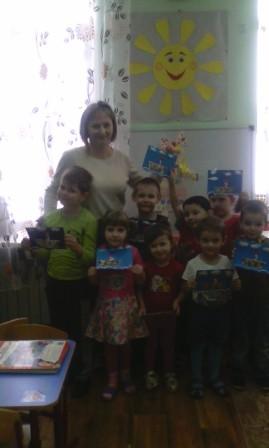 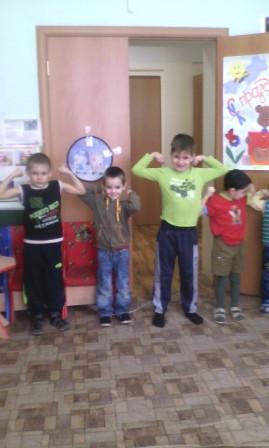 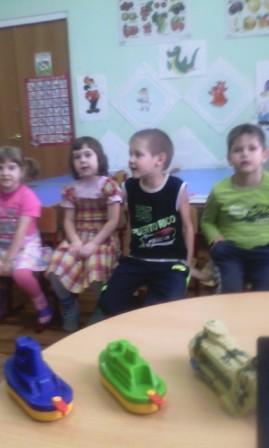 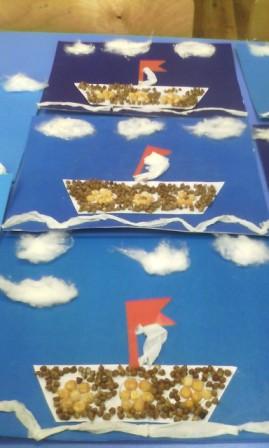 